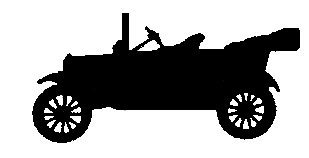 April fools is going virtual!Not wanting to miss out on running our 40th April Fools Event, we’ve decided to run a virtual event!! The best part - you can be anywhere in the world to take part. You just have to be a Model T owner. Will this be our biggest April Fools ‘attendance’ (VIRTUAL) ever?!The rules:1.	You must adhere to all local Covid restrictions and national road safety laws at all times. 2.	During the month of April you need to evidence your best ‘April (Fools)’ themed moment with your Model T! This might include sitting in your car in its garage, but if allowed you might be able to evidence a picnic, or a drive near some April lambs. Maybe even a photo at a local landmark.3.	Evidence completion of each task and send photos to @Tuckett Brothers as proof. You can link to our Facebook page, email or post these! (The best of the photos will be sent to T Topics editor for use in the magazine and calendar).4.	Medals for first 100 cars to enter, also brass car plaque for each car (posted on successful submission of a photo by the deadline!)5.	Entry costs £15 per car (cost to cover your medal**, car plaque and P&P). Additional medals within the same car £10 each.Our attendance record is 73 Model T cars at Blenheim Palace in 2017!         *100 medal limit, so book early to avoid disappointment.Any proceeds from your entry cost will go to The Model T Ford Register. All money is non-refundable.Deadline for entries: End of March 2021Deadline for submitting photos: End April 2021To book your place, please complete the booking form below and email it back to Neil Tuckett.April Fools Virtual Event 1st-30th April 2021Please fill in the form below to book for April Fool meet and return to Neil Tuckett at neil@tuckettbrothers.co.uk01296670500Name…………………………………………………………………………………………..……………………….Tel no……………………………………………………………………………………………Email……………………………………….………………………………………………………………….Address……………………………………………………………………………………………………………………………………………….Model T Ford Reg no………………………………………………………………………..Year…………………………………………Body style…………………………………………………….Cost per car including driver- 				£15Cost per additional person (requiring medal)- 		£10Total:	……………………….Please bank transfer total amount to: Name- Model T Ford Register Rally AccountAccount no- 50702897Sort Code- 20-46-65Reference: April FoolsIt is the entrant’s responsibility to ensure that his or her vehicle is roadworthy. All entrants will be required to have a valid tax, driver’s license and insurance cover as well as a warning triangle, two red rear reflectors, a rear view mirror and RAC approved fire extinguisher.